Юридический и почтовый адрес: 153008, г. Иваново, 2-й Алексеевский пер., д. 10;Банковские реквизиты: ИНН / КПП  3702155459 / 370201001, ОГРН 1163702067430                                                    р/с 40702810817000006972 в Ивановском отделении N 8639 ПАО СБЕРБАНК;Телефоны: МТС - 8-910-685-31-23, Билайн - 8-903-878-01-79 Сергей;E-mail:   sks.brezent@yandex.ru .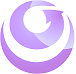 Прайс-лист  ООО «СКС-Текс»от 10.01.2018НаименованиеНаименованиеНаименованиеНаименованиеАртикулАртикулАртикулФотоФотоФотоФотоФотоСоставСоставСоставСоставШирина, смШирина, смШирина, смШирина, смПлотность, г/м.кв.Плотность, г/м.кв.Плотность, г/м.кв.Плотность, г/м.кв.Плотность, г/м.кв.Цена за п/м, руб. с НДСПарусина полульняная (брезент)ширина 150смПарусина полульняная (брезент)ширина 150смПарусина полульняная (брезент)ширина 150смПарусина полульняная (брезент)ширина 150смПарусина полульняная (брезент)ширина 150смПарусина полульняная (брезент)ширина 150смПарусина полульняная (брезент)ширина 150смПарусина полульняная (брезент)ширина 150смПарусина полульняная (брезент)ширина 150смПарусина полульняная (брезент)ширина 150смПарусина полульняная (брезент)ширина 150смПарусина полульняная (брезент)ширина 150смПарусина полульняная (брезент)ширина 150смПарусина полульняная (брезент)ширина 150смПарусина полульняная (брезент)ширина 150смПарусина полульняная (брезент)ширина 150смПарусина полульняная (брезент)ширина 150смПарусина полульняная (брезент)ширина 150смПарусина полульняная (брезент)ширина 150смПарусина полульняная (брезент)ширина 150смПарусина полульняная (брезент)ширина 150смПарусина полульняная (брезент)ширина 150смПарусина полульняная (брезент)ширина 150смПарусина полульняная (брезент)ширина 150смПарусина полульняная (брезент)ширина 150смПарусина полульняная (брезент)ширина 150смБрезент ОП Брезент ОП Брезент ОП Брезент ОП 112931129311293джут/хлджут/хлджут/хлджут/хл152±2152±2152±2152±2480±30480±30480±30480±30480±30150Брезент ВОБрезент ВОБрезент ВОБрезент ВО112931129311293джут/хлджут/хлджут/хлджут/хл152±2152±2152±2152±2450±30450±30450±30450±30450±30152Брезент ОПБрезент ОПБрезент ОПБрезент ОП112921129211292джут/хлджут/хлджут/хлджут/хл152±2152±2152±2152±2530±30530±30530±30530±30530±30162Парусина полульняная (брезент)ширина 90смПарусина полульняная (брезент)ширина 90смПарусина полульняная (брезент)ширина 90смПарусина полульняная (брезент)ширина 90смПарусина полульняная (брезент)ширина 90смПарусина полульняная (брезент)ширина 90смПарусина полульняная (брезент)ширина 90смПарусина полульняная (брезент)ширина 90смПарусина полульняная (брезент)ширина 90смПарусина полульняная (брезент)ширина 90смПарусина полульняная (брезент)ширина 90смПарусина полульняная (брезент)ширина 90смПарусина полульняная (брезент)ширина 90смПарусина полульняная (брезент)ширина 90смПарусина полульняная (брезент)ширина 90смПарусина полульняная (брезент)ширина 90смПарусина полульняная (брезент)ширина 90смПарусина полульняная (брезент)ширина 90смПарусина полульняная (брезент)ширина 90смПарусина полульняная (брезент)ширина 90смПарусина полульняная (брезент)ширина 90смПарусина полульняная (брезент)ширина 90смПарусина полульняная (брезент)ширина 90смПарусина полульняная (брезент)ширина 90смПарусина полульняная (брезент)ширина 90смПарусина полульняная (брезент)ширина 90смБрезент ОП Брезент ОП Брезент ОП Брезент ОП 111351113511135лен/хллен/хллен/хллен/хл90±290±290±290±2400±20400±20400±20400±20400±2063Брезент ОП Брезент ОП Брезент ОП Брезент ОП 112551125511255лен/хллен/хллен/хллен/хл90±290±290±290±2450±20450±20450±20450±20450±2068Брезент ВО Брезент ВО Брезент ВО Брезент ВО 112551125511255лен/хллен/хллен/хллен/хл90±290±290±290±2390±20390±20390±20390±20390±2071Брезент ОПБрезент ОПБрезент ОПБрезент ОП112931129311293лен/хллен/хллен/хллен/хл90±290±290±290±2480±20480±20480±20480±20480±2073Брезент ВОБрезент ВОБрезент ВОБрезент ВО112931129311293лен/хллен/хллен/хллен/хл90±290±290±290±2420±20420±20420±20420±20420±2075НаименованиеНаименованиеНаименованиеНаименованиеАртикулАртикулАртикулФотоФотоФотоФотоФотоСоставСоставСоставСоставШирина, смШирина, смШирина, смШирина, смПлотность, г/м.кв.Плотность, г/м.кв.Плотность, г/м.кв.Плотность, г/м.кв.Плотность, г/м.кв.Цена за п/м, руб. с НДСБрезент ОП Брезент ОП Брезент ОП Брезент ОП 112921129211292лен/хллен/хллен/хллен/хл90±290±290±290±2530±20530±20530±20530±20530±2082Брезент ВОБрезент ВОБрезент ВОБрезент ВО112921129211292лен/хллен/хллен/хллен/хл90±290±290±290±2450±20450±20450±20450±20450±2084Ткань упаковочная и мешочнаяТкань упаковочная и мешочнаяТкань упаковочная и мешочнаяТкань упаковочная и мешочнаяТкань упаковочная и мешочнаяТкань упаковочная и мешочнаяТкань упаковочная и мешочнаяТкань упаковочная и мешочнаяТкань упаковочная и мешочнаяТкань упаковочная и мешочнаяТкань упаковочная и мешочнаяТкань упаковочная и мешочнаяТкань упаковочная и мешочнаяТкань упаковочная и мешочнаяТкань упаковочная и мешочнаяТкань упаковочная и мешочнаяТкань упаковочная и мешочнаяТкань упаковочная и мешочнаяТкань упаковочная и мешочнаяТкань упаковочная и мешочнаяТкань упаковочная и мешочнаяТкань упаковочная и мешочнаяТкань упаковочная и мешочнаяТкань упаковочная и мешочнаяТкань упаковочная и мешочнаяТкань упаковочная и мешочнаяТкань мешочнаяТкань мешочнаяТкань мешочнаяТкань мешочнаялен/джутлен/джутлен/джутлен/джут106±2106±2106±2106±234034034034034068,50Ткань мешочнаяТкань мешочнаяТкань мешочнаяТкань мешочнаялен/джутлен/джутлен/джутлен/джут106±2106±2106±2106±236036036036036075Ткань упаковочнаяТкань упаковочнаяТкань упаковочнаяТкань упаковочная141331413314133лен/джутлен/джутлен/джутлен/джут110±2110±2110±2110±216016016016016035,50Ткань упаковочнаяТкань упаковочнаяТкань упаковочнаяТкань упаковочная141331413314133лен/джутлен/джутлен/джутлен/джут110±2110±2110±2110±219019019019019038,50Ткань упаковочнаяТкань упаковочнаяТкань упаковочнаяТкань упаковочная141331413314133лен/джутлен/джутлен/джутлен/джут110±2110±2110±2110±222022022022022042,50БайкаБайкаБайкаБайкаБайкаБайкаБайкаБайкаБайкаБайкаБайкаБайкаБайкаБайкаБайкаБайкаБайкаБайкаБайкаБайкаБайкаБайкаБайкаБайкаБайкаБайкаБайка суроваяБайка суроваяБайка суроваяБайка суроваяхл 100%хл 100%хл 100%хл 100%91±291±291±291±2360±10360±10360±10360±10360±10105Байка оливковаяБайка оливковаяБайка оливковаяБайка оливковаяхл 100%хл 100%хл 100%хл 100%80±180±180±180±1360±10360±10360±10360±10360±10125Байка чернаяБайка чернаяБайка чернаяБайка чернаяхл 100%хл 100%хл 100%хл 100%80±180±180±180±1360±10360±10360±10360±10360±10125БязьБязьБязьБязьБязьБязьБязьБязьБязьБязьБязьБязьБязьБязьБязьБязьБязьБязьБязьБязьБязьБязьБязьБязьБязьБязьБязь суроваяБязь суроваяБязь суроваяБязь суровая262262262хл 100%хл 100%хл 100%хл 100%165±2165±2165±2165±2100±5100±5100±5100±5100±536,50Бязь суроваяБязь суроваяБязь суроваяБязь суровая262262262хл 100%хл 100%хл 100%хл 100%165±2165±2165±2165±2120±5120±5120±5120±5120±547,50Бязь суроваяБязь суроваяБязь суроваяБязь суровая262262262хл 100%хл 100%хл 100%хл 100%165±2165±2165±2165±2140±5140±5140±5140±5140±552,50Бязь отбеленнаяБязь отбеленнаяБязь отбеленнаяБязь отбеленная262262262хл 100%хл 100%хл 100%хл 100%150±2150±2150±2150±2100±5100±5100±5100±5100±539Бязь отбеленнаяБязь отбеленнаяБязь отбеленнаяБязь отбеленная262262262хл 100%хл 100%хл 100%хл 100%150±2150±2150±2150±2120±5120±5120±5120±5120±549Бязь отбеленнаяБязь отбеленнаяБязь отбеленнаяБязь отбеленная262262262хл 100%хл 100%хл 100%хл 100%150±2150±2150±2150±2140±5140±5140±5140±5140±556,50Бязь гл.кр.  - чернаяБязь гл.кр.  - чернаяБязь гл.кр.  - чернаяБязь гл.кр.  - черная262262262хл 100%хл 100%хл 100%хл 100%150±2150±2150±2150±2120±5 / 140±5120±5 / 140±5120±5 / 140±5120±5 / 140±5120±5 / 140±550 / 60Бязь гл.кр.  - оливковаяБязь гл.кр.  - оливковаяБязь гл.кр.  - оливковаяБязь гл.кр.  - оливковая262262262хл 100%хл 100%хл 100%хл 100%150±2150±2150±2150±2140±5140±5140±5140±5140±560Бязь гл.кр.  - синяяБязь гл.кр.  - синяяБязь гл.кр.  - синяяБязь гл.кр.  - синяя262262262хл 100%хл 100%хл 100%хл 100%150±2150±2150±2150±2140±5140±5140±5140±5140±562Бязь гл.кр.  - голубаяБязь гл.кр.  - голубаяБязь гл.кр.  - голубаяБязь гл.кр.  - голубая262262262хл 100%хл 100%хл 100%хл 100%150±2150±2150±2150±2120±5 / 140±5120±5 / 140±5120±5 / 140±5120±5 / 140±5120±5 / 140±562,50 / 68,5НаименованиеНаименованиеНаименованиеНаименованиеАртикулАртикулАртикулФотоФотоФотоФотоФотоСоставСоставСоставСоставШирина, смШирина, смШирина, смШирина, смПлотность, г/м.кв.Плотность, г/м.кв.Плотность, г/м.кв.Плотность, г/м.кв.Плотность, г/м.кв.Цена за п/м, руб. с НДСБязь гл.кр.  - салатоваяБязь гл.кр.  - салатоваяБязь гл.кр.  - салатоваяБязь гл.кр.  - салатовая262262262хл 100%хл 100%хл 100%хл 100%150±2150±2150±2150±2120±5 / 140±5120±5 / 140±5120±5 / 140±5120±5 / 140±5120±5 / 140±562,50 / 68,5Бязь гл.кр.  - бирюзаБязь гл.кр.  - бирюзаБязь гл.кр.  - бирюзаБязь гл.кр.  - бирюза262262262хл 100%хл 100%хл 100%хл 100%150±2150±2150±2150±2120±5 / 140±5120±5 / 140±5120±5 / 140±5120±5 / 140±5120±5 / 140±562,50 / 68,5Бязь гл.кр.  - сиреньБязь гл.кр.  - сиреньБязь гл.кр.  - сиреньБязь гл.кр.  - сирень262262262хл 100%хл 100%хл 100%хл 100%150±2150±2150±2150±2120±5 / 140±5120±5 / 140±5120±5 / 140±5120±5 / 140±5120±5 / 140±562,50 / 68,5Бязь гл.кр.  - желтаяБязь гл.кр.  - желтаяБязь гл.кр.  - желтаяБязь гл.кр.  - желтая262262262хл 100%хл 100%хл 100%хл 100%150±2150±2150±2150±2120±5 / 140±5120±5 / 140±5120±5 / 140±5120±5 / 140±5120±5 / 140±562,50 / 68,5Бязь гл.кр.  - оранж.Бязь гл.кр.  - оранж.Бязь гл.кр.  - оранж.Бязь гл.кр.  - оранж.262262262хл 100%хл 100%хл 100%хл 100%150±2150±2150±2150±2120±5 / 140±5120±5 / 140±5120±5 / 140±5120±5 / 140±5120±5 / 140±562,50 / 68,5Бязь гл.кр.  - бежеваяБязь гл.кр.  - бежеваяБязь гл.кр.  - бежеваяБязь гл.кр.  - бежевая262262262хл 100%хл 100%хл 100%хл 100%150±2150±2150±2150±2120±5 / 140±5120±5 / 140±5120±5 / 140±5120±5 / 140±5120±5 / 140±562,50 / 68,5Бязь гл.кр.  - розоваяБязь гл.кр.  - розоваяБязь гл.кр.  - розоваяБязь гл.кр.  - розовая262262262хл 100%хл 100%хл 100%хл 100%150±2150±2150±2150±2120±5 / 140±5120±5 / 140±5120±5 / 140±5120±5 / 140±5120±5 / 140±562,50 / 68,5Бязь гл.кр.  - персик.Бязь гл.кр.  - персик.Бязь гл.кр.  - персик.Бязь гл.кр.  - персик.262262262хл 100%хл 100%хл 100%хл 100%150±2150±2150±2150±2120±5 / 140±5120±5 / 140±5120±5 / 140±5120±5 / 140±5120±5 / 140±562,50 / 68,5Бязь гл.кр.  - изумруд.Бязь гл.кр.  - изумруд.Бязь гл.кр.  - изумруд.Бязь гл.кр.  - изумруд.262262262хл 100%хл 100%хл 100%хл 100%150±2150±2150±2150±2120±5 / 140±5120±5 / 140±5120±5 / 140±5120±5 / 140±5120±5 / 140±565,50 / 71,5Бязь гл.кр.  - краснаяБязь гл.кр.  - краснаяБязь гл.кр.  - краснаяБязь гл.кр.  - красная262262262хл 100%хл 100%хл 100%хл 100%150±2150±2150±2150±2120±5 / 140±5120±5 / 140±5120±5 / 140±5120±5 / 140±5120±5 / 140±573 / 79Бязь гл.кр.  - василекБязь гл.кр.  - василекБязь гл.кр.  - василекБязь гл.кр.  - василек262262262хл 100%хл 100%хл 100%хл 100%150±2150±2150±2150±2120±5 / 140±5120±5 / 140±5120±5 / 140±5120±5 / 140±5120±5 / 140±573 / 79Бязь гл.кр.  - шоколадБязь гл.кр.  - шоколадБязь гл.кр.  - шоколадБязь гл.кр.  - шоколад262262262хл 100%хл 100%хл 100%хл 100%150±2150±2150±2150±2120±5 / 140±5120±5 / 140±5120±5 / 140±5120±5 / 140±5120±5 / 140±579 / 88Вафельное полотноВафельное полотноВафельное полотноВафельное полотноВафельное полотноВафельное полотноВафельное полотноВафельное полотноВафельное полотноВафельное полотноВафельное полотноВафельное полотноВафельное полотноВафельное полотноВафельное полотноВафельное полотноВафельное полотноВафельное полотноВафельное полотноВафельное полотноВафельное полотноВафельное полотноВафельное полотноВафельное полотноВафельное полотноВафельное полотноВафельное полотно отб.Вафельное полотно отб.Вафельное полотно отб.Вафельное полотно отб.803580358035хл 100%хл 100%хл 100%хл 100%4545454512012012012012014,70Вафельное полотно отб.Вафельное полотно отб.Вафельное полотно отб.Вафельное полотно отб.803580358035хл 100%хл 100%хл 100%хл 100%4545454514014014014014016,80Вафельное полотно отб.Вафельное полотно отб.Вафельное полотно отб.Вафельное полотно отб.803580358035хл 100%хл 100%хл 100%хл 100%4545454517017017017017019,80Вафельное полотно отб.Вафельное полотно отб.Вафельное полотно отб.Вафельное полотно отб.803580358035хл 100%хл 100%хл 100%хл 100%4545454520020020020020024,80Вафельное полотно отб.Вафельное полотно отб.Вафельное полотно отб.Вафельное полотно отб.803580358035хл 100%хл 100%хл 100%хл 100%4545454524024024024024028,50НаименованиеНаименованиеНаименованиеНаименованиеАртикулАртикулАртикулФотоФотоФотоФотоФотоСоставСоставСоставСоставШирина, смШирина, смШирина, смШирина, смПлотность, г/м.кв.Плотность, г/м.кв.Плотность, г/м.кв.Плотность, г/м.кв.Плотность, г/м.кв.Цена за п/м, руб. с НДСВафельное полотно отб.Вафельное полотно отб.Вафельное полотно отб.Вафельное полотно отб.804580458045хл 100%хл 100%хл 100%хл 100%8080808010010010010010021,50Вафельное полотно отб.Вафельное полотно отб.Вафельное полотно отб.Вафельное полотно отб.804580458045хл 100%хл 100%хл 100%хл 100%8080808011011011011011023,50Вафельное полотно отб.Вафельное полотно отб.Вафельное полотно отб.Вафельное полотно отб.804580458045хл 100%хл 100%хл 100%хл 100%8080808012012012012012025,50Вафельное полотно отб.Вафельное полотно отб.Вафельное полотно отб.Вафельное полотно отб.804580458045хл 100%хл 100%хл 100%хл 100%8080808014014014014014027,50Вафельное полотно отб.Вафельное полотно отб.Вафельное полотно отб.Вафельное полотно отб.804580458045хл 100%хл 100%хл 100%хл 100%8080808017017017017017031,50Вафельное полотно отб.Вафельное полотно отб.Вафельное полотно отб.Вафельное полотно отб.804580458045хл 100%хл 100%хл 100%хл 100%8080808020020020020020040МарляМарляМарляМарляМарляМарляМарляМарляМарляМарляМарляМарляМарляМарляМарляМарляМарляМарляМарляМарляМарляМарляМарляМарляМарляМарляМарля мед. (уп-ка 1000м)Марля мед. (уп-ка 1000м)Марля мед. (уп-ка 1000м)Марля мед. (уп-ка 1000м)649864986498хл 100%хл 100%хл 100%хл 100%9090909028282828287,50Марля мед. (уп-ка 1000м)Марля мед. (уп-ка 1000м)Марля мед. (уп-ка 1000м)Марля мед. (уп-ка 1000м)649864986498хл 100%хл 100%хл 100%хл 100%9090909032323232329,20Марля мед. (уп-ка 1000м)Марля мед. (уп-ка 1000м)Марля мед. (уп-ка 1000м)Марля мед. (уп-ка 1000м)649864986498хл 100%хл 100%хл 100%хл 100%90909090363636363610,60Марля мед. (уп-ка 200м)Марля мед. (уп-ка 200м)Марля мед. (уп-ка 200м)Марля мед. (уп-ка 200м)649864986498хл 100%хл 100%хл 100%хл 100%90909090525252525214,30Полотно палаточноеПолотно палаточноеПолотно палаточноеПолотно палаточноеПолотно палаточноеПолотно палаточноеПолотно палаточноеПолотно палаточноеПолотно палаточноеПолотно палаточноеПолотно палаточноеПолотно палаточноеПолотно палаточноеПолотно палаточноеПолотно палаточноеПолотно палаточноеПолотно палаточноеПолотно палаточноеПолотно палаточноеПолотно палаточноеПолотно палаточноеПолотно палаточноеПолотно палаточноеПолотно палаточноеПолотно палаточноеПолотно палаточноеПолотно палаточное ВОПолотно палаточное ВОПолотно палаточное ВОПолотно палаточное ВОхл 100%хл 100%хл 100%хл 100%150150150150250±10250±10250±10250±10250±10110Полотно палаточное ВОПолотно палаточное ВОПолотно палаточное ВОПолотно палаточное ВОхл 100%хл 100%хл 100%хл 100%150150150150270±10270±10270±10270±10270±10120СукноСукноСукноСукноСукноСукноСукноСукноСукноСукноСукноСукноСукноСукноСукноСукноСукноСукноСукноСукноСукноСукноСукноСукноСукноСукноСукно портяночноеСукно портяночноеСукно портяночноеСукно портяночноешерсть 98%шерсть 98%шерсть 98%шерсть 98%140±2140±2140±2140±2550±30550±30550±30550±30550±30265Сукно шинельное сероеСукно шинельное сероеСукно шинельное сероеСукно шинельное сероешерсть 98%шерсть 98%шерсть 98%шерсть 98%140±2140±2140±2140±2760±30760±30760±30760±30760±30330Сукно шинельное черноеСукно шинельное черноеСукно шинельное черноеСукно шинельное черноешерсть 98%шерсть 98%шерсть 98%шерсть 98%140±2140±2140±2140±2760±30760±30760±30760±30760±30380Ткань "Оксфорд" (пр-во Китай)Ткань "Оксфорд" (пр-во Китай)Ткань "Оксфорд" (пр-во Китай)Ткань "Оксфорд" (пр-во Китай)Ткань "Оксфорд" (пр-во Китай)Ткань "Оксфорд" (пр-во Китай)Ткань "Оксфорд" (пр-во Китай)Ткань "Оксфорд" (пр-во Китай)Ткань "Оксфорд" (пр-во Китай)Ткань "Оксфорд" (пр-во Китай)Ткань "Оксфорд" (пр-во Китай)Ткань "Оксфорд" (пр-во Китай)Ткань "Оксфорд" (пр-во Китай)Ткань "Оксфорд" (пр-во Китай)Ткань "Оксфорд" (пр-во Китай)Ткань "Оксфорд" (пр-во Китай)Ткань "Оксфорд" (пр-во Китай)Ткань "Оксфорд" (пр-во Китай)Ткань "Оксфорд" (пр-во Китай)Ткань "Оксфорд" (пр-во Китай)Ткань "Оксфорд" (пр-во Китай)Ткань "Оксфорд" (пр-во Китай)Ткань "Оксфорд" (пр-во Китай)Ткань "Оксфорд" (пр-во Китай)Ткань "Оксфорд" (пр-во Китай)Ткань "Оксфорд" (пр-во Китай)Ткань Оксфорд 150D гл.кр. PU1000Ткань Оксфорд 150D гл.кр. PU1000Ткань Оксфорд 150D гл.кр. PU1000Ткань Оксфорд 150D гл.кр. PU1000п/э 100%п/э 100%п/э 100%п/э 100%15015015015080808080804242Ткань Оксфорд 210D гл.кр. PU1000Ткань Оксфорд 210D гл.кр. PU1000Ткань Оксфорд 210D гл.кр. PU1000Ткань Оксфорд 210D гл.кр. PU1000п/э 100%п/э 100%п/э 100%п/э 100%15015015015010010010010010048,5048,50Ткань Оксфорд 210D Хеви PU1000Ткань Оксфорд 210D Хеви PU1000Ткань Оксфорд 210D Хеви PU1000Ткань Оксфорд 210D Хеви PU1000п/э 100%п/э 100%п/э 100%п/э 100%15015015015012012012012012057,5057,50Ткань Оксфорд 240D гл.кр. РU1000Ткань Оксфорд 240D гл.кр. РU1000Ткань Оксфорд 240D гл.кр. РU1000Ткань Оксфорд 240D гл.кр. РU1000п/э 100%п/э 100%п/э 100%п/э 100%15015015015014014014014014063,5063,50Ткань Оксфорд 420D гл.кр. PU1000Ткань Оксфорд 420D гл.кр. PU1000Ткань Оксфорд 420D гл.кр. PU1000Ткань Оксфорд 420D гл.кр. PU1000п/э 100%п/э 100%п/э 100%п/э 100%1501501501501801801801801808282Ткань Оксфорд 600D гл.кр. PU2000Ткань Оксфорд 600D гл.кр. PU2000Ткань Оксфорд 600D гл.кр. PU2000Ткань Оксфорд 600D гл.кр. PU2000п/э 100%п/э 100%п/э 100%п/э 100%150150150150240240240240240110110Цветовая гамма ткани "Оксфорд"Цветовая гамма ткани "Оксфорд"Цветовая гамма ткани "Оксфорд"Цветовая гамма ткани "Оксфорд"Цветовая гамма ткани "Оксфорд"Цветовая гамма ткани "Оксфорд"Цветовая гамма ткани "Оксфорд"Цветовая гамма ткани "Оксфорд"Цветовая гамма ткани "Оксфорд"Цветовая гамма ткани "Оксфорд"Цветовая гамма ткани "Оксфорд"Цветовая гамма ткани "Оксфорд"Цветовая гамма ткани "Оксфорд"Цветовая гамма ткани "Оксфорд"Цветовая гамма ткани "Оксфорд"Цветовая гамма ткани "Оксфорд"Цветовая гамма ткани "Оксфорд"Цветовая гамма ткани "Оксфорд"Цветовая гамма ткани "Оксфорд"Цветовая гамма ткани "Оксфорд"Цветовая гамма ткани "Оксфорд"Цветовая гамма ткани "Оксфорд"Цветовая гамма ткани "Оксфорд"Цветовая гамма ткани "Оксфорд"Цветовая гамма ткани "Оксфорд"Цветовая гамма ткани "Оксфорд"БелыйБелыйЖелтыйЖелтыйЖелтыйЖелтыйОранжевыйОранжевыйОранжевыйОранжевыйКрасныйКрасныйКрасныйЗеленыйЗеленыйЗеленыйЗеленыйЗеленыйТемно-зеленыйТемно-зеленыйТемно-зеленыйТемно-зеленыйТемно-зеленыйХакиХакиХакиВасилекВасилекСинийСинийСинийСинийТемно-синийТемно-синийТемно-синийТемно-синийФиолетовыйФиолетовыйФиолетовыйСерыйСерыйСерыйСерыйСерыйТемно-серыйТемно-серыйТемно-серыйТемно-серыйТемно-серыйЧерныйЧерныйЧерныйНаименованиеНаименованиеНаименованиеНаименованиеАртикулАртикулАртикулАртикулФотоФотоФотоФотоСоставСоставСоставШирина, смШирина, смШирина, смШирина, смПлотность, г/м.кв.Плотность, г/м.кв.Плотность, г/м.кв.Плотность, г/м.кв.Плотность, г/м.кв.Цена за п/м, руб. с НДСЦена за п/м, руб. с НДСТкань "Гретта" (пр-во Китай)Ткань "Гретта" (пр-во Китай)Ткань "Гретта" (пр-во Китай)Ткань "Гретта" (пр-во Китай)Ткань "Гретта" (пр-во Китай)Ткань "Гретта" (пр-во Китай)Ткань "Гретта" (пр-во Китай)Ткань "Гретта" (пр-во Китай)Ткань "Гретта" (пр-во Китай)Ткань "Гретта" (пр-во Китай)Ткань "Гретта" (пр-во Китай)Ткань "Гретта" (пр-во Китай)Ткань "Гретта" (пр-во Китай)Ткань "Гретта" (пр-во Китай)Ткань "Гретта" (пр-во Китай)Ткань "Гретта" (пр-во Китай)Ткань "Гретта" (пр-во Китай)Ткань "Гретта" (пр-во Китай)Ткань "Гретта" (пр-во Китай)Ткань "Гретта" (пр-во Китай)Ткань "Гретта" (пр-во Китай)Ткань "Гретта" (пр-во Китай)Ткань "Гретта" (пр-во Китай)Ткань "Гретта" (пр-во Китай)Ткань "Гретта" (пр-во Китай)Ткань "Гретта" (пр-во Китай)Ткань Гретта гл.кр. ВОТкань Гретта гл.кр. ВОТкань Гретта гл.кр. ВОТкань Гретта гл.кр. ВОхл 25% + п/э 75%хл 25% + п/э 75%хл 25% + п/э 75%хл 25% + п/э 75%150150150150190±10190±10190±10190±10190±1065Ткань Гретта гл.кр. ВОТкань Гретта гл.кр. ВОТкань Гретта гл.кр. ВОТкань Гретта гл.кр. ВОхл 25% + п/э 75%хл 25% + п/э 75%хл 25% + п/э 75%хл 25% + п/э 75%150150150150210±10210±10210±10210±10210±1069Ткань Гретта гл.кр. ВОТкань Гретта гл.кр. ВОТкань Гретта гл.кр. ВОТкань Гретта гл.кр. ВОхл 25% + п/э 75%хл 25% + п/э 75%хл 25% + п/э 75%хл 25% + п/э 75%150150150150250±10250±10250±10250±10250±1084Ткань Гретта комуфлированная  ВОТкань Гретта комуфлированная  ВОТкань Гретта комуфлированная  ВОТкань Гретта комуфлированная  ВОхл 25% + п/э 75%хл 25% + п/э 75%хл 25% + п/э 75%хл 25% + п/э 75%150150150150210±10210±10210±10210±10210±1088Цветовая гамма ткани "Гретта"гладкокрашенная ВО(представлена для ткани плотностью 210±10 г/м2. Ткань плотностью 190 г/м2 предлагается в темно-синем цвете, плотностью 250 г/м2 - в черном цвете)Цветовая гамма ткани "Гретта"гладкокрашенная ВО(представлена для ткани плотностью 210±10 г/м2. Ткань плотностью 190 г/м2 предлагается в темно-синем цвете, плотностью 250 г/м2 - в черном цвете)Цветовая гамма ткани "Гретта"гладкокрашенная ВО(представлена для ткани плотностью 210±10 г/м2. Ткань плотностью 190 г/м2 предлагается в темно-синем цвете, плотностью 250 г/м2 - в черном цвете)Цветовая гамма ткани "Гретта"гладкокрашенная ВО(представлена для ткани плотностью 210±10 г/м2. Ткань плотностью 190 г/м2 предлагается в темно-синем цвете, плотностью 250 г/м2 - в черном цвете)Цветовая гамма ткани "Гретта"гладкокрашенная ВО(представлена для ткани плотностью 210±10 г/м2. Ткань плотностью 190 г/м2 предлагается в темно-синем цвете, плотностью 250 г/м2 - в черном цвете)Цветовая гамма ткани "Гретта"гладкокрашенная ВО(представлена для ткани плотностью 210±10 г/м2. Ткань плотностью 190 г/м2 предлагается в темно-синем цвете, плотностью 250 г/м2 - в черном цвете)Цветовая гамма ткани "Гретта"гладкокрашенная ВО(представлена для ткани плотностью 210±10 г/м2. Ткань плотностью 190 г/м2 предлагается в темно-синем цвете, плотностью 250 г/м2 - в черном цвете)Цветовая гамма ткани "Гретта"гладкокрашенная ВО(представлена для ткани плотностью 210±10 г/м2. Ткань плотностью 190 г/м2 предлагается в темно-синем цвете, плотностью 250 г/м2 - в черном цвете)Цветовая гамма ткани "Гретта"гладкокрашенная ВО(представлена для ткани плотностью 210±10 г/м2. Ткань плотностью 190 г/м2 предлагается в темно-синем цвете, плотностью 250 г/м2 - в черном цвете)Цветовая гамма ткани "Гретта"гладкокрашенная ВО(представлена для ткани плотностью 210±10 г/м2. Ткань плотностью 190 г/м2 предлагается в темно-синем цвете, плотностью 250 г/м2 - в черном цвете)Цветовая гамма ткани "Гретта"гладкокрашенная ВО(представлена для ткани плотностью 210±10 г/м2. Ткань плотностью 190 г/м2 предлагается в темно-синем цвете, плотностью 250 г/м2 - в черном цвете)Цветовая гамма ткани "Гретта"гладкокрашенная ВО(представлена для ткани плотностью 210±10 г/м2. Ткань плотностью 190 г/м2 предлагается в темно-синем цвете, плотностью 250 г/м2 - в черном цвете)Цветовая гамма ткани "Гретта"гладкокрашенная ВО(представлена для ткани плотностью 210±10 г/м2. Ткань плотностью 190 г/м2 предлагается в темно-синем цвете, плотностью 250 г/м2 - в черном цвете)Цветовая гамма ткани "Гретта"гладкокрашенная ВО(представлена для ткани плотностью 210±10 г/м2. Ткань плотностью 190 г/м2 предлагается в темно-синем цвете, плотностью 250 г/м2 - в черном цвете)Цветовая гамма ткани "Гретта"гладкокрашенная ВО(представлена для ткани плотностью 210±10 г/м2. Ткань плотностью 190 г/м2 предлагается в темно-синем цвете, плотностью 250 г/м2 - в черном цвете)Цветовая гамма ткани "Гретта"гладкокрашенная ВО(представлена для ткани плотностью 210±10 г/м2. Ткань плотностью 190 г/м2 предлагается в темно-синем цвете, плотностью 250 г/м2 - в черном цвете)Цветовая гамма ткани "Гретта"гладкокрашенная ВО(представлена для ткани плотностью 210±10 г/м2. Ткань плотностью 190 г/м2 предлагается в темно-синем цвете, плотностью 250 г/м2 - в черном цвете)Цветовая гамма ткани "Гретта"гладкокрашенная ВО(представлена для ткани плотностью 210±10 г/м2. Ткань плотностью 190 г/м2 предлагается в темно-синем цвете, плотностью 250 г/м2 - в черном цвете)Цветовая гамма ткани "Гретта"гладкокрашенная ВО(представлена для ткани плотностью 210±10 г/м2. Ткань плотностью 190 г/м2 предлагается в темно-синем цвете, плотностью 250 г/м2 - в черном цвете)Цветовая гамма ткани "Гретта"гладкокрашенная ВО(представлена для ткани плотностью 210±10 г/м2. Ткань плотностью 190 г/м2 предлагается в темно-синем цвете, плотностью 250 г/м2 - в черном цвете)Цветовая гамма ткани "Гретта"гладкокрашенная ВО(представлена для ткани плотностью 210±10 г/м2. Ткань плотностью 190 г/м2 предлагается в темно-синем цвете, плотностью 250 г/м2 - в черном цвете)Цветовая гамма ткани "Гретта"гладкокрашенная ВО(представлена для ткани плотностью 210±10 г/м2. Ткань плотностью 190 г/м2 предлагается в темно-синем цвете, плотностью 250 г/м2 - в черном цвете)Цветовая гамма ткани "Гретта"гладкокрашенная ВО(представлена для ткани плотностью 210±10 г/м2. Ткань плотностью 190 г/м2 предлагается в темно-синем цвете, плотностью 250 г/м2 - в черном цвете)Цветовая гамма ткани "Гретта"гладкокрашенная ВО(представлена для ткани плотностью 210±10 г/м2. Ткань плотностью 190 г/м2 предлагается в темно-синем цвете, плотностью 250 г/м2 - в черном цвете)Цветовая гамма ткани "Гретта"гладкокрашенная ВО(представлена для ткани плотностью 210±10 г/м2. Ткань плотностью 190 г/м2 предлагается в темно-синем цвете, плотностью 250 г/м2 - в черном цвете)Цветовая гамма ткани "Гретта"гладкокрашенная ВО(представлена для ткани плотностью 210±10 г/м2. Ткань плотностью 190 г/м2 предлагается в темно-синем цвете, плотностью 250 г/м2 - в черном цвете)ЛимонЖелтыйЖелтыйЖелтыйЖелтыйОранжОранжОранжОранжОранжКрасныйКрасныйКрасныйБордовыйБордовыйБордовыйБордовыйЗеленыйЗеленыйЗеленыйЗеленыйЗеленыйЗеленый (бутылка)Зеленый (бутылка)Зеленый (бутылка)Зеленый (бутылка)ХакиВасилекВасилекВасилекВасилекТемно-синийТемно-синийТемно-синийТемно-синийТемно-синийСветло-серыйСветло-серыйСветло-серыйТемно-серыйТемно-серыйТемно-серыйТемно-серыйТемно-коричневыйТемно-коричневыйТемно-коричневыйТемно-коричневыйТемно-коричневыйЧерныйЧерныйЧерныйЧерныйЦветовая гамма ткани "Гретта" комуфлированная ВОЦветовая гамма ткани "Гретта" комуфлированная ВОЦветовая гамма ткани "Гретта" комуфлированная ВОЦветовая гамма ткани "Гретта" комуфлированная ВОЦветовая гамма ткани "Гретта" комуфлированная ВОЦветовая гамма ткани "Гретта" комуфлированная ВОЦветовая гамма ткани "Гретта" комуфлированная ВОЦветовая гамма ткани "Гретта" комуфлированная ВОЦветовая гамма ткани "Гретта" комуфлированная ВОЦветовая гамма ткани "Гретта" комуфлированная ВОЦветовая гамма ткани "Гретта" комуфлированная ВОЦветовая гамма ткани "Гретта" комуфлированная ВОЦветовая гамма ткани "Гретта" комуфлированная ВОЦветовая гамма ткани "Гретта" комуфлированная ВОЦветовая гамма ткани "Гретта" комуфлированная ВОЦветовая гамма ткани "Гретта" комуфлированная ВОЦветовая гамма ткани "Гретта" комуфлированная ВОЦветовая гамма ткани "Гретта" комуфлированная ВОЦветовая гамма ткани "Гретта" комуфлированная ВОЦветовая гамма ткани "Гретта" комуфлированная ВОЦветовая гамма ткани "Гретта" комуфлированная ВОЦветовая гамма ткани "Гретта" комуфлированная ВОЦветовая гамма ткани "Гретта" комуфлированная ВОЦветовая гамма ткани "Гретта" комуфлированная ВОЦветовая гамма ткани "Гретта" комуфлированная ВОЦветовая гамма ткани "Гретта" комуфлированная ВО№ 004№ 004№ 004№ 021№ 021№ 021№ 021№ 021№ 021№ 035№ 035№ 035№ 035№ 035НАТОНАТОНАТОНАТОНАТОНАТОНАТОЦифраЦифраЦифраЦифраЦифраОбтирочные материалы и ХППОбтирочные материалы и ХППОбтирочные материалы и ХППОбтирочные материалы и ХППОбтирочные материалы и ХППОбтирочные материалы и ХППОбтирочные материалы и ХППОбтирочные материалы и ХППОбтирочные материалы и ХППОбтирочные материалы и ХППОбтирочные материалы и ХППОбтирочные материалы и ХППОбтирочные материалы и ХППОбтирочные материалы и ХППОбтирочные материалы и ХППОбтирочные материалы и ХППОбтирочные материалы и ХППОбтирочные материалы и ХППОбтирочные материалы и ХППОбтирочные материалы и ХППОбтирочные материалы и ХППОбтирочные материалы и ХППОбтирочные материалы и ХППОбтирочные материалы и ХППОбтирочные материалы и ХППОбтирочные материалы и ХППВетошь "Цветной микс" Ветошь "Цветной микс" Ветошь "Цветной микс" Ветошь "Цветной микс" хл 100%хл 100%хл 100%хл 100%40х60см40х60см40х60см40х60см37,50Ветошь белая Ветошь белая Ветошь белая Ветошь белая хл 100%хл 100%хл 100%хл 100%40х60см40х60см40х60см40х60см54Ветошь цветная Ветошь цветная Ветошь цветная Ветошь цветная трикотажтрикотажтрикотажтрикотаж40х60см40х60см40х60см40х60см38,50Ветошь белаяВетошь белаяВетошь белаяВетошь белаятрикотажтрикотажтрикотажтрикотаж40х60см40х60см40х60см40х60см63НаименованиеНаименованиеНаименованиеНаименованиеАртикулАртикулАртикулФотоФотоФотоФотоФотоСоставСоставСоставСоставШирина, смШирина, смШирина, смШирина, смПлотность, г/м.кв.Плотность, г/м.кв.Плотность, г/м.кв.Плотность, г/м.кв.Плотность, г/м.кв.Цена за п/м, руб. с НДСПутанка цветнаяПутанка цветнаяПутанка цветнаяПутанка цветнаяхл 100%хл 100%хл 100%хл 100%38,50Путанка белаяПутанка белаяПутанка белаяПутанка белаяхл 100%хл 100%хл 100%хл 100%48Техническая салфетка цветнаяТехническая салфетка цветнаяТехническая салфетка цветнаяТехническая салфетка цветнаяхл 100%хл 100%хл 100%хл 100%40х40см40х40см40х40см40х40см2,80Техническая салфетка белаяТехническая салфетка белаяТехническая салфетка белаяТехническая салфетка белаяхл 100%хл 100%хл 100%хл 100%40х40см40х40см40х40см40х40см3,40Техническая салфетка цветная сшивнаяТехническая салфетка цветная сшивнаяТехническая салфетка цветная сшивнаяТехническая салфетка цветная сшивнаяхл 100%хл 100%хл 100%хл 100%40х40см40х40см40х40см40х40см2,50ХПП серое 2,5 ммХПП серое 2,5 ммХПП серое 2,5 ммХПП серое 2,5 ммхл 100%хл 100%хл 100%хл 100%155±5155±5155±5155±5200±10200±10200±10200±10200±1022,50ХПП белое 2,5 ммХПП белое 2,5 ммХПП белое 2,5 ммХПП белое 2,5 ммхл 100%хл 100%хл 100%хл 100%155±5155±5155±5155±5200±10200±10200±10200±10200±1024,50ХПП белое 2,5 ммХПП белое 2,5 ммХПП белое 2,5 ммХПП белое 2,5 ммхл 100%хл 100%хл 100%хл 100%80±280±280±280±2200±10200±10200±10200±10200±1013НетколНетколНетколНетколхл 100%хл 100%хл 100%хл 100%90±290±290±290±219,5НетколНетколНетколНетколхл 100%хл 100%хл 100%хл 100%90±290±290±290±222Шпагаты, веревка, льноватинШпагаты, веревка, льноватинШпагаты, веревка, льноватинШпагаты, веревка, льноватинШпагаты, веревка, льноватинШпагаты, веревка, льноватинШпагаты, веревка, льноватинШпагаты, веревка, льноватинШпагаты, веревка, льноватинШпагаты, веревка, льноватинШпагаты, веревка, льноватинШпагаты, веревка, льноватинШпагаты, веревка, льноватинШпагаты, веревка, льноватинШпагаты, веревка, льноватинШпагаты, веревка, льноватинШпагаты, веревка, льноватинШпагаты, веревка, льноватинШпагаты, веревка, льноватинШпагаты, веревка, льноватинШпагаты, веревка, льноватинШпагаты, веревка, льноватинШпагаты, веревка, льноватинШпагаты, веревка, льноватинШпагаты, веревка, льноватинШпагаты, веревка, льноватинНаименованиеНаименованиеНаименованиеНаименованиеФотоФотоФотоФотоФотоФотоФотоСоставСоставСоставСоставСоставНамотка (кг. / гр.)Намотка (кг. / гр.)Намотка (кг. / гр.)Намотка (кг. / гр.)Намотка (кг. / гр.)Намотка (кг. / гр.)Намотка (кг. / гр.)Намотка (кг. / гр.)Намотка (кг. / гр.)Цена за кг/шт, руб. Веревка в ассортиментеВеревка в ассортиментеВеревка в ассортиментеВеревка в ассортиментеджут 100%джут 100%джут 100%джут 100%джут 100%бобины, кгбобины, кгбобины, кгбобины, кгбобины, кгбобины, кгбобины, кгбобины, кгбобины, кг160 руб/кгЛентаЛентаЛентаЛентален 100%лен 100%лен 100%лен 100%лен 100%рулоны по 7кгрулоны по 7кгрулоны по 7кгрулоны по 7кгрулоны по 7кгрулоны по 7кгрулоны по 7кгрулоны по 7кгрулоны по 7кг490 руб/штЛентаЛентаЛентаЛентаджут 100%джут 100%джут 100%джут 100%джут 100%рулоны по 7кгрулоны по 7кгрулоны по 7кгрулоны по 7кгрулоны по 7кгрулоны по 7кгрулоны по 7кгрулоны по 7кгрулоны по 7кг1000 р/штНить в ассортиментеНить в ассортиментеНить в ассортиментеНить в ассортиментелен 100%лен 100%лен 100%лен 100%лен 100%950 руб/кгНить вощеная в ассорт.Нить вощеная в ассорт.Нить вощеная в ассорт.Нить вощеная в ассорт.лен 100%лен 100%лен 100%лен 100%лен 100%980 руб/кгНить Нить Нить Нить п/ап/ап/ап/ап/абобины, 700грбобины, 700грбобины, 700грбобины, 700грбобины, 700грбобины, 700грбобины, 700грбобины, 700грбобины, 700гр225 руб/штНить Нить Нить Нить п/ап/ап/ап/ап/а300гр300гр300гр300гр300гр300гр300гр300гр300гр125 руб/штНить Нить Нить Нить п/ап/ап/ап/ап/а150гр150гр150гр150гр150гр150гр150гр150гр150гр75 руб/штШнур в ассортиментеШнур в ассортиментеШнур в ассортиментеШнур в ассортиментехл 100%хл 100%хл 100%хл 100%хл 100%275 руб/кгШнур в ассортиментеШнур в ассортиментеШнур в ассортиментеШнур в ассортиментеп/ап/ап/ап/ап/а320р уб/кгШпагат Шпагат Шпагат Шпагат лен 100%лен 100%лен 100%лен 100%лен 100%бобины, 500грбобины, 500грбобины, 500грбобины, 500грбобины, 500грбобины, 500грбобины, 500грбобины, 500грбобины, 500гр105 руб/штШпагат Шпагат Шпагат Шпагат лен 100%лен 100%лен 100%лен 100%лен 100%200гр200гр200гр200гр200гр200гр200гр200гр200гр50 руб/штШпагат Шпагат Шпагат Шпагат лен 100%лен 100%лен 100%лен 100%лен 100%100гр100гр100гр100гр100гр100гр100гр100гр100гр28 руб/штШпагатШпагатШпагатШпагатджут 100%джут 100%джут 100%джут 100%джут 100%бобины, 500грбобины, 500грбобины, 500грбобины, 500грбобины, 500грбобины, 500грбобины, 500грбобины, 500грбобины, 500гр120 руб/штШпагатШпагатШпагатШпагатджут 100%джут 100%джут 100%джут 100%джут 100%200гр200гр200гр200гр200гр200гр200гр200гр200гр58 руб/штШпагатШпагатШпагатШпагатджут 100%джут 100%джут 100%джут 100%джут 100%100гр100гр100гр100гр100гр100гр100гр100гр100гр33 руб/штШпагатШпагатШпагатШпагатхл 100%хл 100%хл 100%хл 100%хл 100%бобины, 500грбобины, 500грбобины, 500грбобины, 500грбобины, 500грбобины, 500грбобины, 500грбобины, 500грбобины, 500гр173 руб/штШпагатШпагатШпагатШпагатхл 100%хл 100%хл 100%хл 100%хл 100%200гр200гр200гр200гр200гр200гр200гр200гр200гр70 руб/штШпагатШпагатШпагатШпагатхл 100%хл 100%хл 100%хл 100%хл 100%100гр100гр100гр100гр100гр100гр100гр100гр100гр35 руб/штШпагат с цветной нитьюШпагат с цветной нитьюШпагат с цветной нитьюШпагат с цветной нитьюхл 100%хл 100%хл 100%хл 100%хл 100%бобины, 500грбобины, 500грбобины, 500грбобины, 500грбобины, 500грбобины, 500грбобины, 500грбобины, 500грбобины, 500гр140 руб/штШпагат с цветной нитьюШпагат с цветной нитьюШпагат с цветной нитьюШпагат с цветной нитьюхл 100%хл 100%хл 100%хл 100%хл 100%200гр200гр200гр200гр200гр200гр200гр200гр200гр75 руб/штШпагат с цветной нитьюШпагат с цветной нитьюШпагат с цветной нитьюШпагат с цветной нитьюхл 100%хл 100%хл 100%хл 100%хл 100%100гр100гр100гр100гр100гр100гр100гр100гр100гр40 руб/штЛьноватинЛьноватинЛьноватинЛьноватинЦена договорнаяЦена договорнаяЦена договорнаяЦена договорнаяЦена договорнаяЦена договорнаяЦена договорнаяЦена договорнаяЦена договорнаяЦена договорнаяЦена договорнаяЦена договорнаяЦена договорнаяЦена договорнаяЦена договорная